
FOR IMMEDIATE RELEASE JULY 12, 2021 PINK SWEAT$ UNVEILS THE PINK MOON TOUREPIC NORTH AMERICAN HEADLINE TOUR BEGINS NOVEMBER 5TH IN SAN DIEGOSPECIAL GUESTS INCLUDE KIRBY, JOY OLADOKUN, AND BREN JOYTICKET PRESALES GET UNDERWAY TUESDAY, JULY 13TH AT 10:00 AM (LOCAL)GENERAL ONSALE STARTS FRIDAY, JULY 16TH  AT 10:00 AM (LOCAL)ACCLAIMED NEW ALBUM, PINK PLANET, AVAILABLE NOW VIA ATLANTIC RECORDS HERE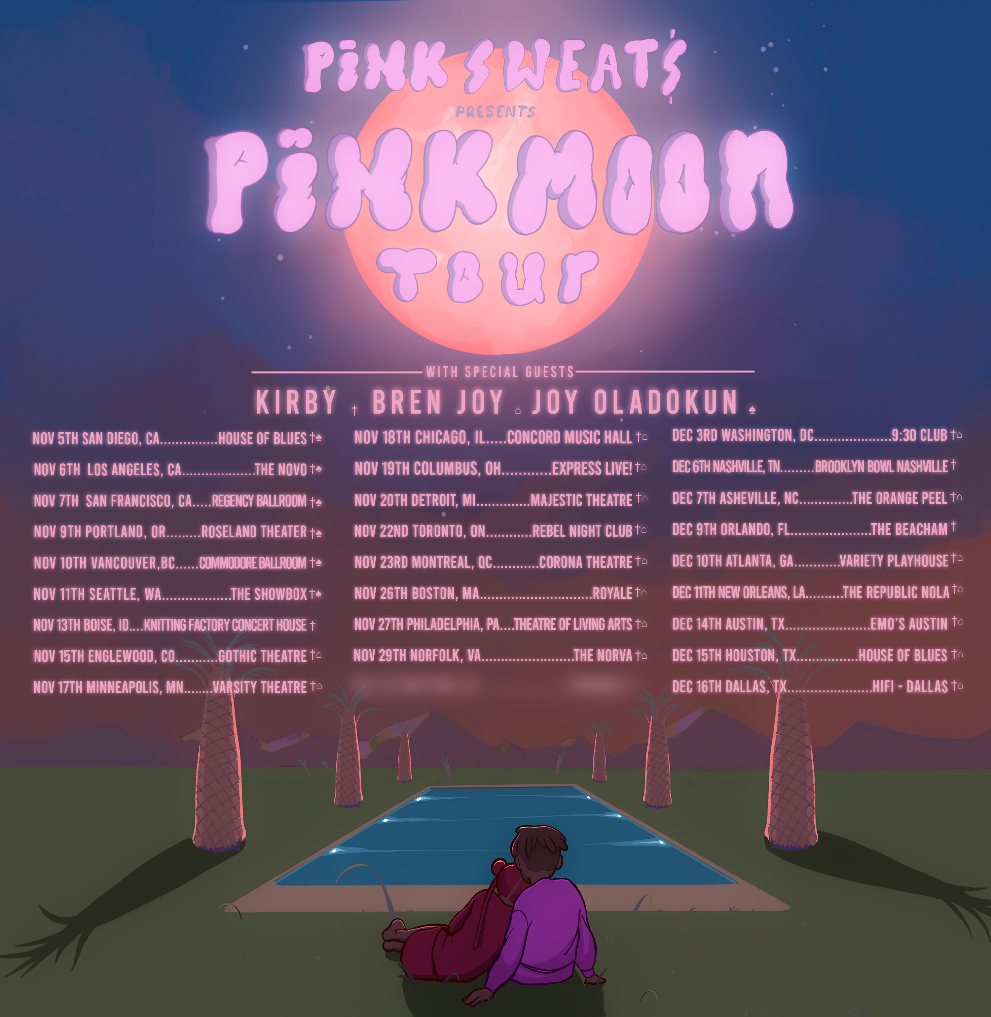 Acclaimed modern R&B sensation Pink Sweat$ has unveiled plans for a landmark North American headline tour. The Pink Moon Tour begins November 5th at San Diego, CA’s House of Blues and then continues through mid-December. Support throughout comes from special guests Kirby, Joy Oladokun (November 5-11), and Bren Joy (November 16-December 16). Fan presales begin Tuesday, July 13th at 10 am (local). Spotify presales begin Wednesday, July 14th at 10 am (local).  Local presales begin Thursday, July 15th at 10 am (local). General on-sales begin Friday, July 16th at 10 am (local). For complete details and ticket availability, please visit https://www.pinksweatsmusic.com/.PINK SWEAT$PINK MOON TOUR 2021NOVEMBER5 – San Diego, CA – House of Blues *†6 – Los Angeles, CA – The Novo *†7 – San Francisco, CA – Regency Ballroom *†9 – Portland, OR – Roseland Theater *†10 – Vancouver, BC – Commodore Ballroom *†11 – Seattle, WA – The Showbox *†13 – Boise, ID – Knitting Factory Concert House *15 – Englewood, CO – Gothic Theatre *‡17 Minneapolis, MN – Varsity Theatre *‡18 – Chicago, IL – Concord Music Hall *‡19 – Columbus, OH – Express Live! *‡20 – Detroit, MI – Majestic Theatre *‡22 – Toronto, ON – Rebel Night Club *‡23 – Montreal, QC – Corona Theatre *‡26 – Boston, MA – Royale *‡27 – Philadelphia, PA – Theatre of Living Arts *‡29 – Norfolk, VA – The Norva *‡DECEMBER6 – Nashville, TN – Brooklyn Bowl Nashville *7 – Asheville, NC – The Orange Peel *‡9 – Orlando, FL – The Beacham *10 – Atlanta, GA – Variety Playhouse *‡11 – New Orleans, LA – The Republic NOLA *‡14 – Austin TX – Emo’s Austin *‡15 – Houston, TX – House of Blues *‡16 – Dallas, TX – HiFi Dallas *‡WITH SPECIAL GUESTS* Kirby† Joy Oladokun‡ Bren Joy# # #The Pink Moon Tour celebrates the recent release of Pink Sweat$’ critically acclaimed debut album, PINK PLANET, available everywhere now via Atlantic Records HERE. An epic testament to the West Philadelphia-born, Nashville-based singer-songwriter’s stunning sonic abilities and gift for heartwarming songcraft, the album showcases an array of diverse hit singles, including “Heaven,” “Icy,” “17,” “Lows,” all joined by official music videos streaming now at YouTube. PINK PLANET further includes the now-classic “At My Worst” as well as the colorful reworking, “At My Worst (Feat. Kehlani),” the latter of which proved a smash upon its spring premiere with its official music video now boasting close to 28M views via YouTube HERE. First heard on last year’s THE PRELUDE EP, “At My Worst” is among Pink Sweat$’ greatest hits to date, boasting more than 100M worldwide streams while featured in more than 1M TikTok videos and on top playlists around the world. Furthermore, the “At My Worst” official music video remains a hugely popular favorite, now with over 110M individual views via YouTube alone HERE.                                                         What’s more, PINK PLANET – which includes production from Academy Award and GRAMMY® Award winner D’Mile (Lucky Daye, H.E.R.), multiple GRAMMY® Award nominee John Hill (Portugal. The Man, Khalid), and Michael Keenan (Melanie Martinez, G-Eazy) – has been featured on “Best Of” lists for UPROXX, Spin and Entertainment Weekly and has been met with wide-ranging critical praise from all corners:“PINK PLANET reaches back to vintage soul with 21st-century tools. It’s an affirmation, in its chord progressions and arrangements, of more than half a century of pop, particularly Black pop: of doo-wop, soul and old and new R&B…Pink Sweats is determinedly wholesome, benevolent and sweetly humble. But he makes it clear that his mission is to create music that’s a refuge from bleak realities.” – The New York Times“The new Pink Sweat$ album is a soulful tour de force that solidifies his place in the modern R&B canon… With PINK PLANET, Pink Sweat$ has built a world where his ballads can shine.  ” – The Chicago Reader“PINK PLANET is the most complete version of Pink’s musical world, giving listeners a healthy dose of what the singer has to offer with his talents.” – UPROXX “PINK PLANET is opening another chapter for the singer; It has been generations in the making and was crafted after years of learning and creating as well as establishing his passion for the art which equipped him with the musicality needed to succeed.” – GRAMMY.comIn addition to his own widely praised work, 2021 has also seen Pink Sweat$ rise to the ranks of today’s most in-demand featured artists, with appearances on such recent hits as Justin Bieber’s “Where You Go I Follow (Feat. Pink Sweat$, Chandler Moore, Judah Smith),” PnB Rock’s “Forever Never (Feat. Swae Lee),” Bebe Rexha’s “On The Go (Feat. Pink Sweat$ and Lunay),” Yuna’s “Don't Blame It On Love (Feat. Pink Sweat$),” and HONNE’s “What Would You Do? (Feat. Pink Sweat$).”# # #CONNECT WITH PINK SWEAT$OFFICIAL | INSTAGRAM | TWITTER | YOUTUBEATLANTIC RECORDSFOR ALL INQUIRIES, CONTACTARIANA WHITEARIANA.WHITE@ATLANTICRECORDS.COM